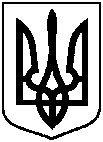 СУМСЬКА МІСЬКА ВІЙСЬКОВА АДМІНІСТРАЦІЯ СУМСЬКОГО РАЙОНУ СУМСЬКОЇ ОБЛАСТІНАКАЗвід 29.12.2023 року 				№ 155-СМР Розглянувши звернення фізичної-особи підприємця, надані документи, відповідно до статей 123, 124 Земельного кодексу України, статті 55 Закону України «Про землеустрій», враховуючи указ Президента України від 31.10.2023 № 720/2023 «Про утворення військової адміністрації», рекомендації постійної комісії з питань архітектури, містобудування, регулювання земельних відносин, природокористування та екології Сумської міської ради (протокол         від 12 вересня  2023 року № 69) та керуючись пунктом 26 частини 2 та                   пунктом 8 частини 6 статті 15  Закону України «Про правовий режим воєнного стану»НАКАЗУЮ:Надати фізичній особі-підприємцю Некрасову Сергію Сергійовичу (2957505171) дозвіл на розроблення технічної документації із землеустрою щодо встановлення (відновлення) меж земельної ділянки в натурі (на місцевості) для подальшої її передачі у користування на умовах оренди за адресою: м. Суми, вул. Івана Піддубного, 4, площею  0,1000 га, кадастровий номер 5910136300:15:003:0119, категорія та функціональне призначення земельної ділянки: землі промисловості, транспорту, електронних комунікацій, енергетики, оборони та іншого призначення; під приміщення для виробництва паливних брикетів (номер запису про право власності в Державному реєстрі речових прав на нерухоме майно: 42867314 від 07.07.2021, реєстраційний номер об’єкта нерухомого майна: 348959859101, загальна площа об’єкта нерухомого майна  285,4 кв.м.).Начальник Сумської міськоївійськової адміністрації					     Олексій ДРОЗДЕНКОПро надання фізичній особі-підприємцю Некрасову Сергію Сергійовичу дозволу на розроблення технічної документації із землеустрою щодо встановлення (відновлення) меж земельної ділянки в натурі (на місцевості) за адресою: м. Суми, вул. Івана Піддубного, 4, площею 0,1000 га